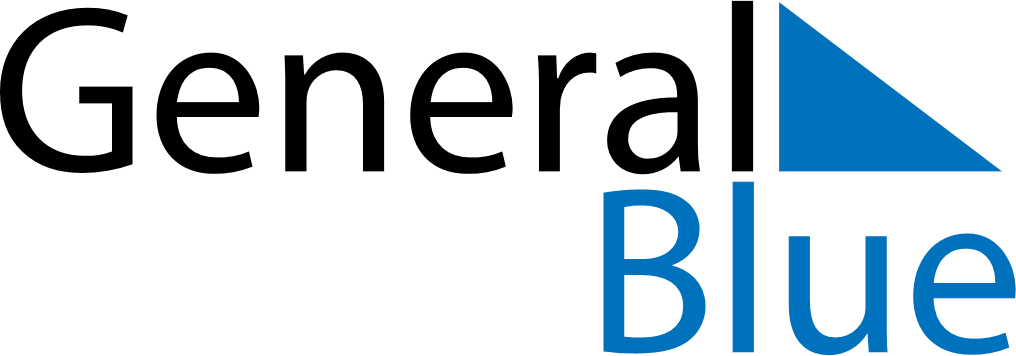 December 2022December 2022December 2022December 2022SwedenSwedenSwedenSundayMondayTuesdayWednesdayThursdayFridayFridaySaturday1223456789910Nobeldagen1112131415161617Luciadagen1819202122232324Christmas Eve2526272829303031Christmas DayBoxing DayNew Year’s Eve